3. teden (30. 3. – 3. 4. 2020)GOSPODINJSTVOŠe vedno velja, da se moraš pripravljati na govorni nastop .Da boš lažje počakal/a na govorne nastope sošolcev/sošolk, boš ta čas v učbeniku prebral/a besedili z naslovom Tekstilna vlakna (živalska in rastlinska) na strani 40 – 43.Tokrat boš v okviru gospodinjstva resnično lahko opravljal/a gospodinjska dela.Kaj vse lahko storiš? Marsikaj. Izberi med naslednjimi dejavnostmi:- posesaj kuhinjo in dnevno sobo- pripravi mizo za kosilo in večerjo - en dan vsem članom družine pripravi zdrav zajtrk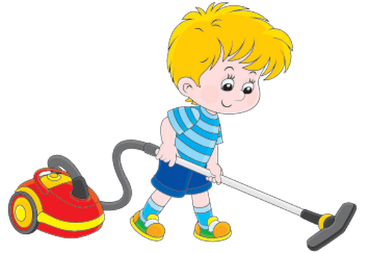 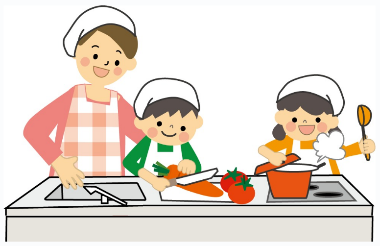 V zvezek za gospodinjstvo nariši kakšen je bil tvoj odziv na opravljanje gospodinjskih del. Pomagaš si lahko s spodnjima slikama 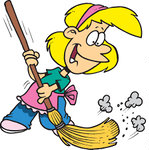 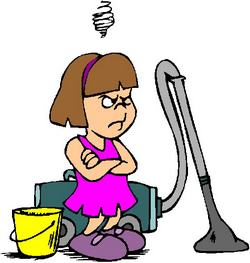 